Дистанционная консультация для воспитанников«Огонь добрый или злой»Подготовила: Веснина Т.В.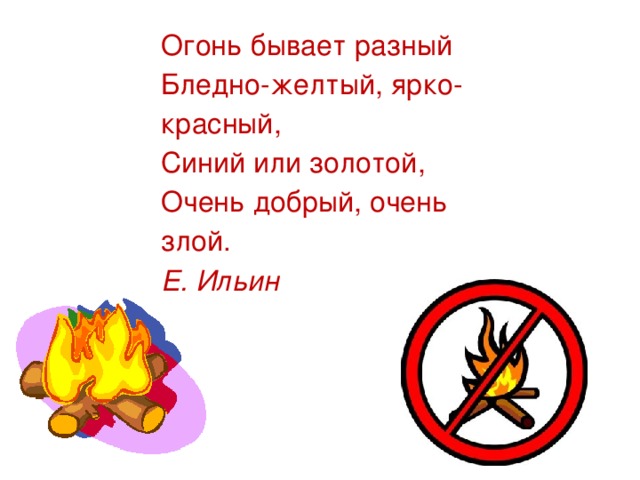 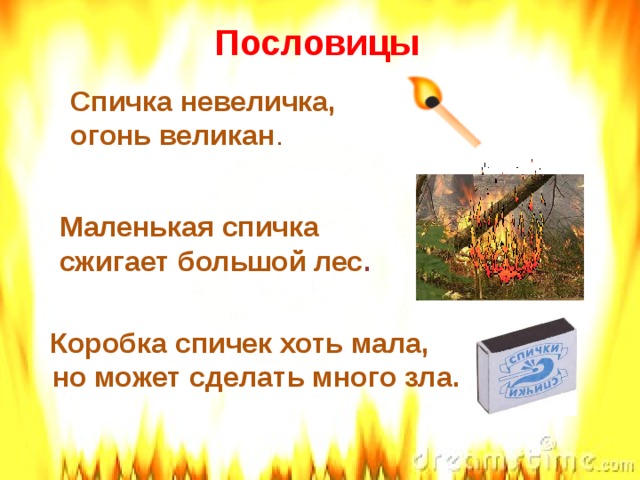 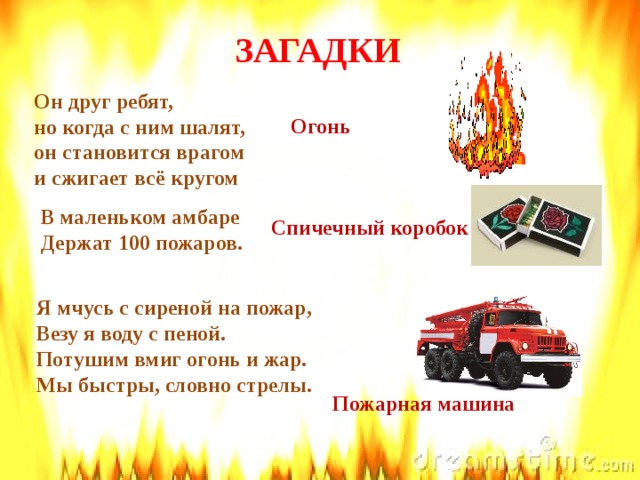 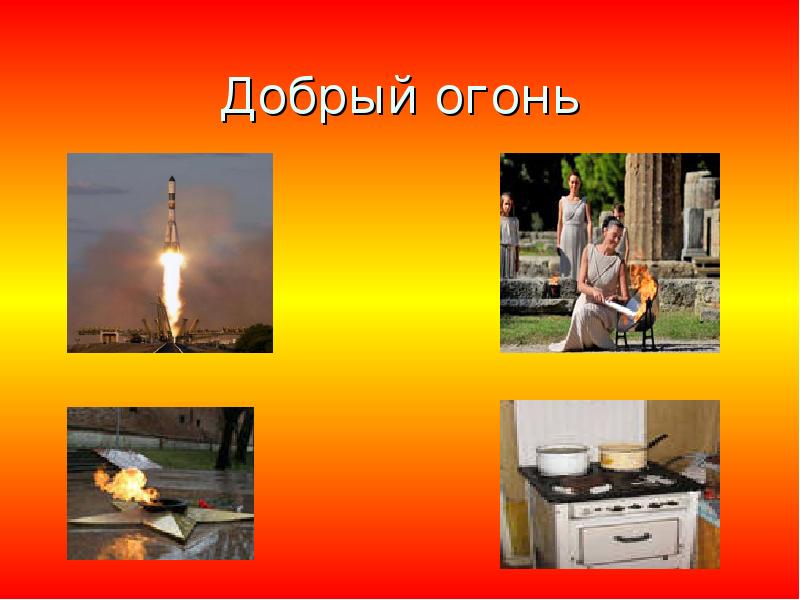 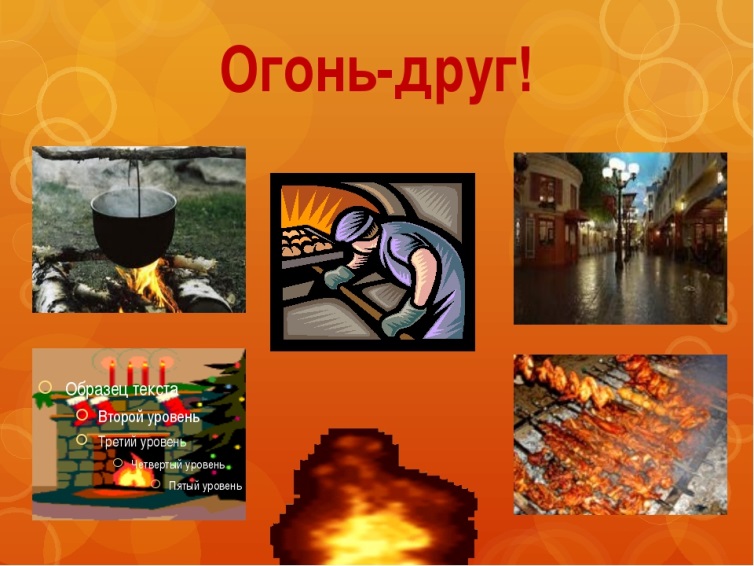 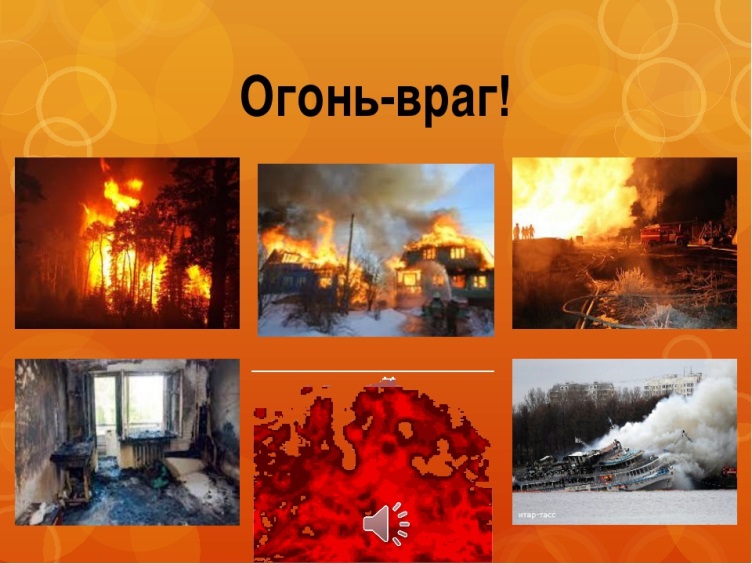 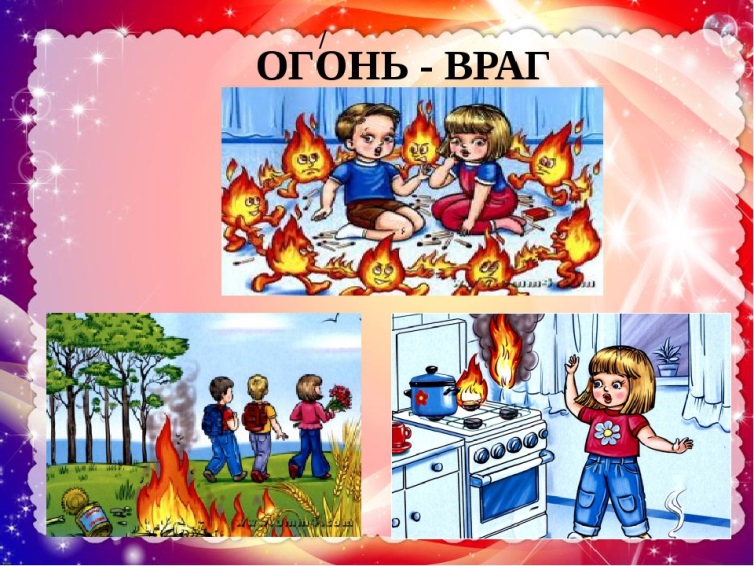 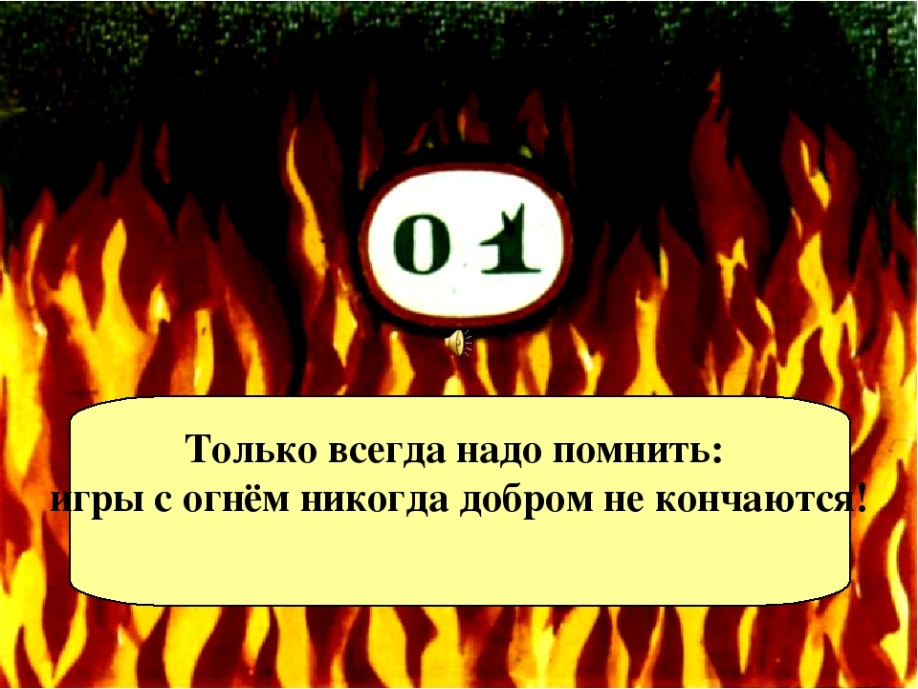 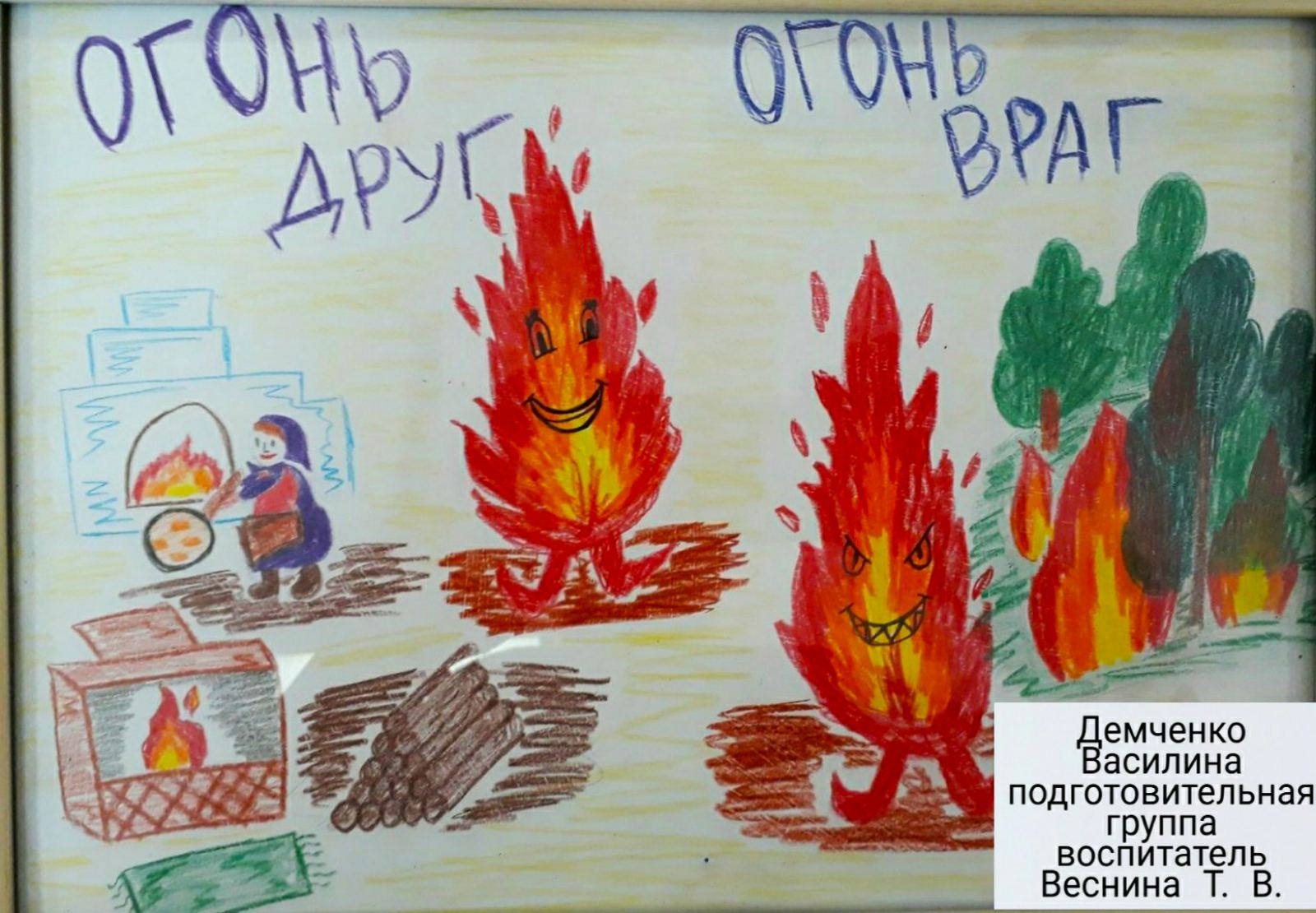 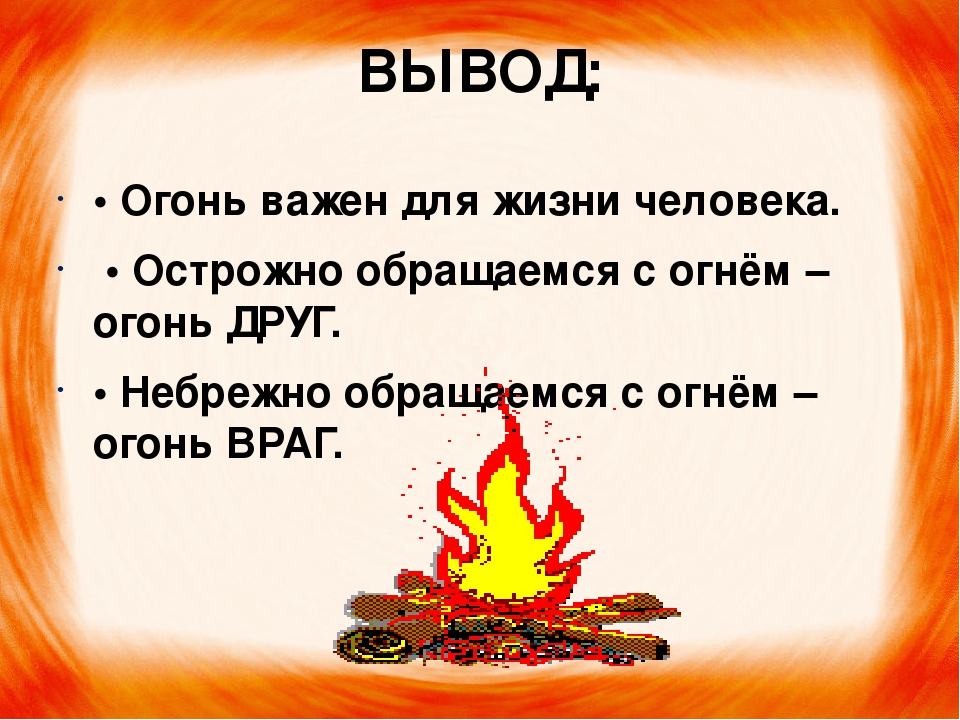 